Also see: http://www.amazon.com/Zig-Ziglar/e/B000AP7VIY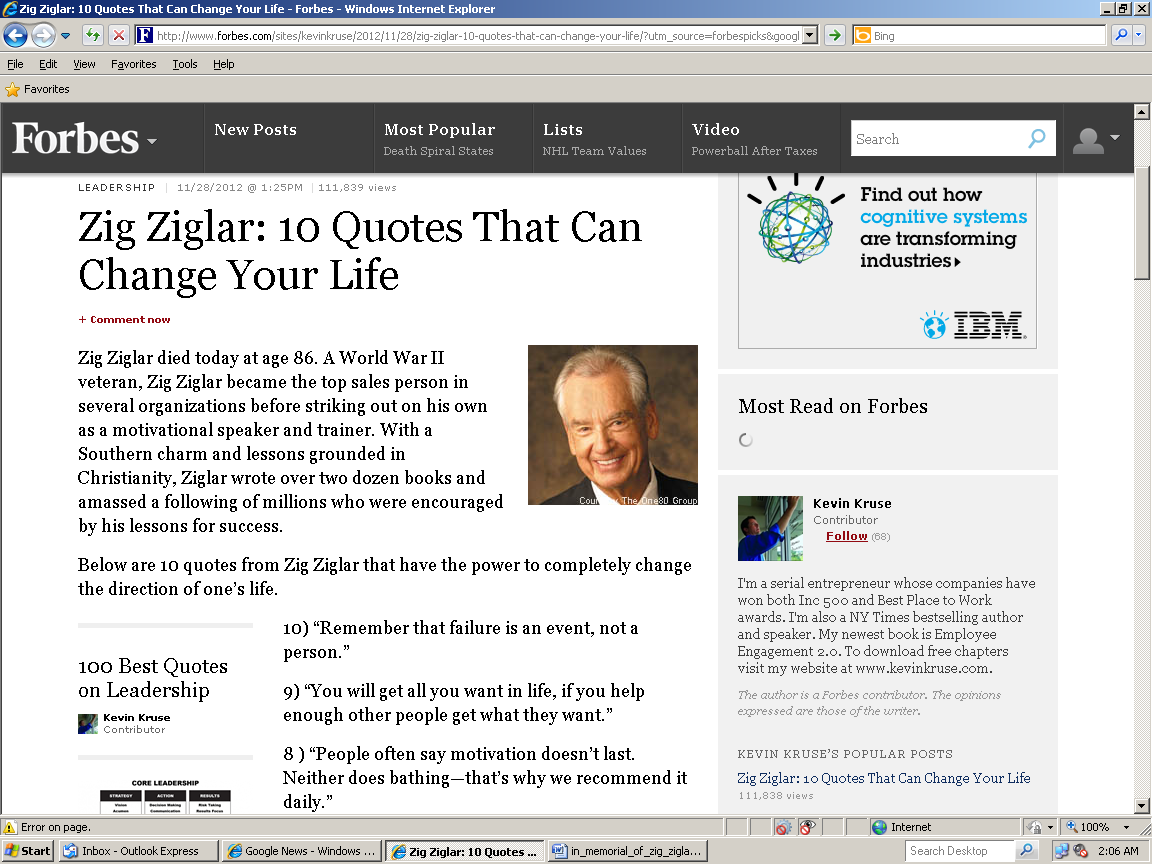 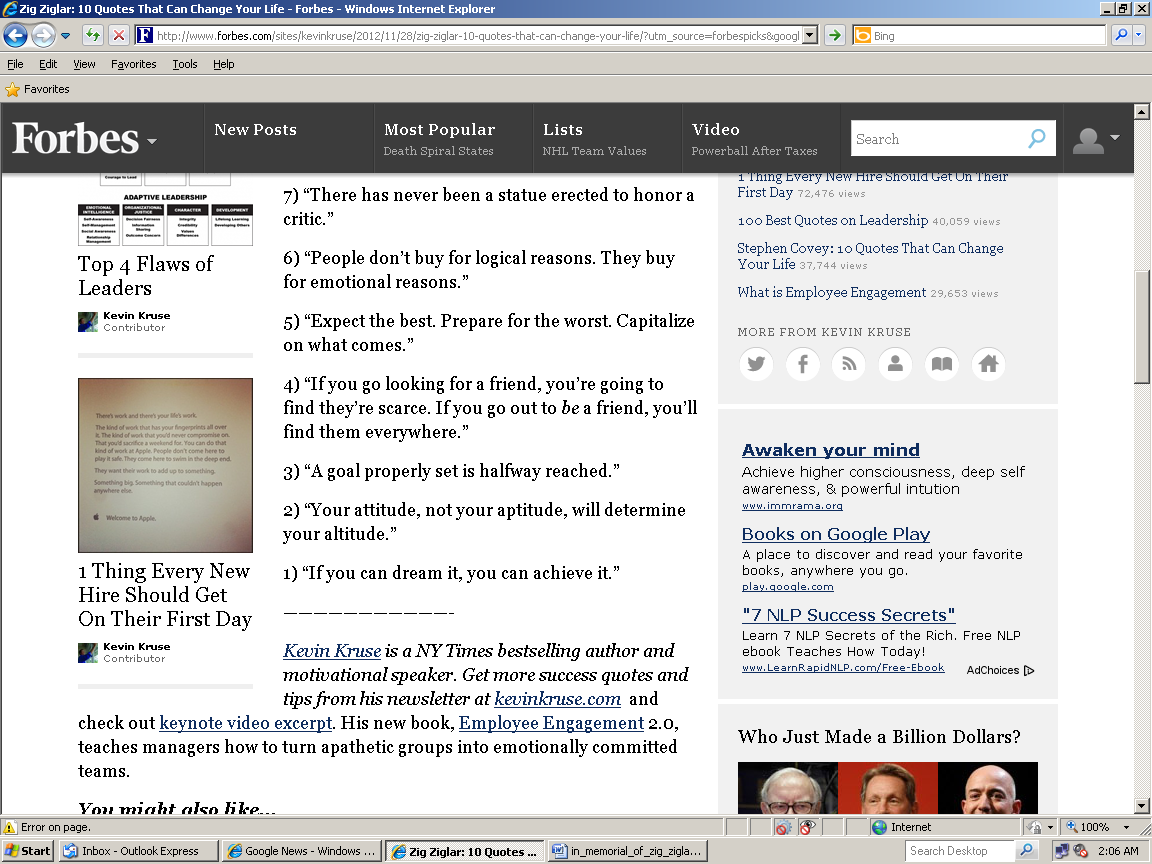 